Практичне заняття № 15Тема: Правопис закінчень відмінюваних та дієвідмінюваних слівслівОпрацювати такі питання Відмінювання й правопис кількісних і порядкових числівників. Зв’язок числівників з іменниками.Особливості відмінювання й правопису займенників. Правопис особових закінчень  дієслів. Правопис дієприкметників. Засвоїти основні поняття: дієприкметник, числівник, займенник, дієслово, відмінювання, дієвідмінювання, флексія, основа, група ЛітератураКозачук Г. О. Українська мова : практикум : навч. посібник. Видання друге. Київ : Вища школа, 2008. С. 118–177.Лаврінець О. Я., Симонова К. С., Ярошевич І. А. Читай і знай! 2: Довід.-практикум з фонетики, орфоепії, орфографії, лексикології, фразеології сучасної української мови. Київ : Вид. дім «Києво-Могилянська академія», 2009. С. 12–17, 26, 33–35.Орфографічний словник української мови : близько 120 000 слів / уклад.: С. І. Головащук, М. М. Пещак, В. М. Русанівський,                       О. О. Тараненко. Київ : Довіра, 1994. 864 с. Українська без помилок. Говоримо і пишемо правильно. Сучасний довідник з урахуванням останніх змін у правописі і мовленні / укладач О. М. Журенко. Харків : Книжковий клуб «Клуб сімейного дозвілля», 2015. С.202–260. Український правопис. 4-е вид., випр. й доп. Київ, 2004.  С. 60–96.Український правопис. Затверджений Українською національною комісією з питань правопису.  Київ, 2019.  С. 134–147. Ющук І. П. Практикум з правопису української мови.  Київ : Освіта, 2002. С. 91–106, 108–126, 129–142. Виконати домашнє завданняКозачук Г. О. Українська мова. Практикум. : навч. посібник. 2-ге вид. переробл. і доповн. Київ : Вища школа, 2008. 414 с.  Вправа  224, 251, 260. Вправа 224. Запишіть цифри словами; поясніть відмінювання і правопис. До 279 додати 63; від 1464 відняти 128; додати 879341 до 28764314; сума чисел дорівнює 608; визначити добуток від множення 341 на 30; скільки разів 8 міститься в 56?; скільки разів 39 міститься в 663?Вправа 251. Напишіть займенники у непрямих відмінках; поясніть правопис. Де (в) чому, де (з) ким, до (де) кого, від (аби) кого, аби (до) кого, аби (з) ким, хтозна (з) ким, з (казна) чим, від (аби) якого, ні (до) чийого, ні (з) яким, ні (в) чому, ні (до) кого, ні (на) якій, ні (в) чиїй, на (хтозна) що, на (що) небудь, хтозна (в) який, на (який) небудь.Вправа 260. Від поданих дієслів утворіть усі форми наказового способу. З двома дієсловами (в усіх особових формах) складіть речення; визначте, що виражає кожне з них (прохання, пораду, наказ, застереження тощо). Написати, сісти, дивитися, лити, пити, їсти, стояти, кинути. Завдання для виконання в аудиторії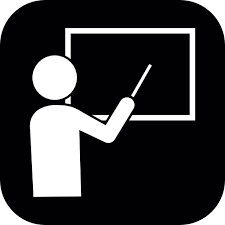 1. Перекласти словосполучення на позначення часу українською, пояснити використання прийменників та числівників.В девять часов утра, в десять часов вечера, половина десятого, пять минут восьмого, двадцать три минуты одиннадцатого, без десяти семь, не позже семи часов, быть к трем часам, в час дня, не раньше трех часов, без тринадцати минут девять, половина двенадцатого, семь часов вечера.2.  Поєднайте числівники з іменниками та провідміняйте їх.41,5 центнера/центнер; приблизно 4,5 мільярди/мільярда гривень; 2,7 тонни/тонн; 3 ¼ грама/грамів; більше 42,8 відсотка/відсотків.Запишіть порядкові числівники словами. Провідміняйте виділений числівник. Укажіть на особливості відмінювання порядкових числівників.Варіант І. 425 000-й, 6000-й, 136 000 000-й, 248-й, 50 000 000-й, 143-й.Варіант II. 2000-й, 190 000-й, 60-й, 4008-й, 234-й, 290 000-й.	Варіант III. 190 000-й, 345-й, 27002-й, 8 000 000-й, 123-й, 8 120 000-й.Варіант  IV.      678-й, 300-й, 5000-й,  178 450 й,  9 000 070 000-й,  56 000-й.Варіант V. 435-й, 8 000 456-й, 89 101-й, 5 000 678-й,  6 000 452-й, 54-й.Варіант VI. 672-й, 4890-й, 5 678 000, 11-й, 67 000-й, 4 000 568 000-й.Варіант VII. 98-й, 7675-й, 4 678 000, 23-й, 7890 001-й, 5 789 793-й.Варіант VIII. 1001-й, 40-й, 9	000 004-й. 111-й, 89 000-й, 4671-й, 54 000.    Варіант IX. 134-й, 56 000-й, 4678-й, 67000 008-й, 67-й, 6 678 000-й.Варіант X. 178-й, 34 000-й, 6789-й, 56 000 089-й, 56-й, З 456 000-й.Запишіть умовні позначення словами, поясніть зв'язок числівників з іменниками.Варіант І. 287 км, 3/8 га, 267 т, півтораста км, 18,6 г, 14 мг, 550 г, 2, 5 %, 40 %, 3, 75 ц,     15 дм, 24 га, 1260 км, 5 млн 635 тис. т, 3,5 хв., 1 л.Варіант II. 344 км, 2 '/3 га> 121 т, півтора м, 0,67 г, 13 мг, 100 г, 4,9 %, 56 %, 5,78 ц, 32 дм, 21 га, 1345 км, 6 млн 456 тис. т, 4,5 хв., 2 л.Варіант III. 34 км, У8 га, 456 т, півтора л, 4,5 г, 67 мг, 456 г, 6,8 %, 44 %, 4,45 ц, 78 дм, 45 га, 3678 км, 6 млн 453 тис. т, 60 хв., 34 л.Варіант IV. 456 км, 5 2/3 га, 653 т, півтора м, 5,6 г, 89 мг, 562 г, 5,4 %, 44 %, 7,89 ц, 56 дм, 23 га, 344 км, 3 млн 567 тис. т, 45 хв., 23 л.Варіант V. 781 км, 5 2/8 га, 231 т, півтораста м, 12,9 г, 13 мг, 450 г, 15,67 %, 31 %, 4,23 ц, 12 дм, 61 га, 1368 км, 4 млн 234 тис. т, 41 хв., 23 л.Варіант VI. 543 км, '/3 га» 342 т, півтора дм, 12,9 г, 56 мг, 800 г, 7,2 %, 39 %, 7,5 ц, 78 дм, 56 га, 3467 км, 9 млн 564 тис. т, 44 хв., 34 л.5. Переписати й замінити цифри словами та узгодити їх з іменниками.За шкалою розумового розвитку, яку запропонували швейцарські вчені, перше місце в природі посідає людина. Вона має до 214 бал... Дельфін наділений приблизно 195 бал…. На третьому місці – слон. Він має до 150 бал…. Мавпа – до 63. Зебра – до 42, жирафа – до 38, лисиця – до 28 бал…. Найнездарнішим визнали бегемота, який набирає всього 18 очок (За В.Мезенцевим).6. Відредагуйте подані словосполучення.2 дівчата, 3 кури, 2 селяни, 4 очі, 133 телята, 4 коней, Микола прініс 2 відра води. У класі находится 23 дівчата. Я купив 3 книжка. На початку 20 століття з'явився український переклад Біблії. Треба поспішаті, вже 2 години. Музей зачиняється 6 годин. Вони пробіглі 2000 кілометрів. 3 брата зустрілися після довгої розлуки.7. Від поданих дієслів утворити всі можливі форми  дійсного способу.Хвилюватися, згуртуватися, перемагати.68Утворіть від поданих дієслів форми наказового способу другої особи однини й першої та другої особи множини. Визначити, лягти, підкреслити, застругати, тратити, моргнути, креслити, плескати, повісити, брехати, казати, пекти, провітрити, хникати, прати, дихати, їсти, вимірювати, розказувати, вигнати.9. Від поданих дієслів утворіть форми першої та другої особи однини та першої, другої та третьої особи множини. Простежте чергування приголосних, підкресліть їх. Водити, возити, розграфити, припекти, скакати, полоскати, захотіти, наздогнати, переходити, викосити, натрапити, їздити, ненавидіти, нагородити, приладити, потекти, випросити, голубити, мазати, лазити, скотити, скочити, трусити, закупити, дихати, смикати, косити, лепетати.Питання для самоконтролю 1. Як відмінюються й пишуться кількісні й порядкові числівники?2. Які особливості відмінювання й правопису займенників?3. Наведіть правила правопису особових закінчень  дієслів. 